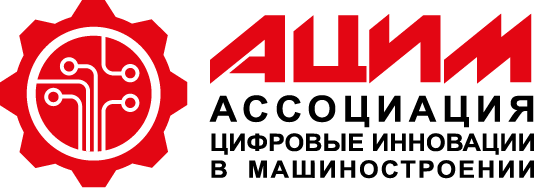 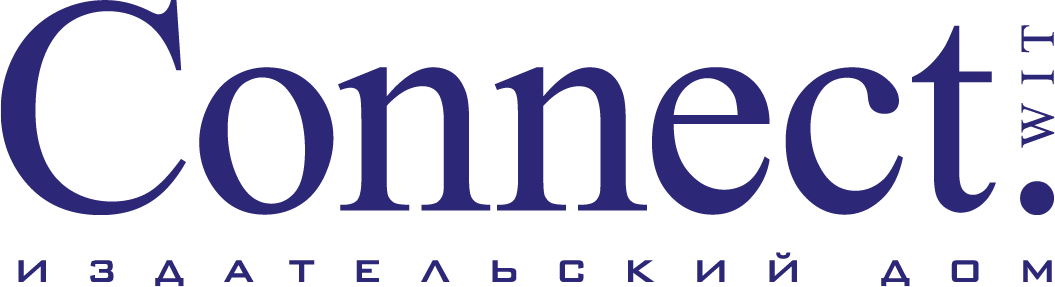 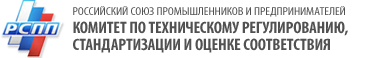 Конференция«Информационные технологии в машиностроении»25 июня 2020 г.ОргкомитетПозднеев Б.М.(Россия)Председатель, Председатель Правления Ассоциации «Цифровые инновации в машиностроении», д.т.н.. профессорСамохвалов Е.В.(Россия)Зам. председателя, Ген. директор ООО «ИД Коннект»Лоцманов А.Н.(Россия)Зам. председателя,Первый зам. председателя Комитета РСПП по техническому регулированию, стандартизации и оценке соответствияБушина Филип(ЧешскаяРеспублика)Зам. председателя,Ген. директор компании «ELANOR», PhD, к.э.н.Бёльман Йенс(Германия)Зам. Председателя,Руководитель бюро, Восточный комитет германской экономикиЧлены Оргкомитета:Члены Оргкомитета:Аладышкин М.Ю.(Россия)Независимый эксперт в области инновационных технологий изготовления деталей в машиностроенииБоровский Г.В.(Россия)Независимый эксперт в области станкоинструментальной промышленности, к.т.н.Брыкин А.В.(Россия)Директор по внешним коммуникациям АО «Росэлектроника», д.э.н., проф.Будкин Ю.В.(Россия)Зам. ген. директора ФГУП «СТАНДАРТИНФОРМ», д.т.н., проф.Гарбук С.В.(Россия)Председатель ТК-164 «Искусственный интеллект», к.т.н.Головин С.А.(Россия)Председатель ТК-22 «Информационные технологии», д.т.н., проф.Гумурзаков Э.М.(Россия)ИТ-директор АЗ «Урал»Дворецкий А.О.(Россия)Директор по ИТ ПАО «Уралмашзавод»Елисеев Д.Н.(Россия)Зам. Директора по ИТ, АО «ОДК»Кортов С.В.(Россия)Первый проректор УрФУ им. Первого Президента России Б.Н. ЕльцинаМатвеев С.В.(Россия)Ген. директор ООО «КОСКО»Мещерин И.В.(Россия)Президент Ассоциации инженеров «Национальная палата инженеров»Мышкин П.А.(Россия)Ген. директор ОМЗ-Информационные технологииНикитин Д.В.(Россия)Проректор МГТУ «СТАНКИН»Носов М.Ю.(Россия)Зам. ИТ-директора, Агентство по технологическому развитиюПолянсков Ю.В.(Россия)Президент Ульяновского Государственного университета, д.т.н., проф.Пуляев В.А.(Россия)Директор по ИТ ПАО «Силовые машины»Пуртов А.В.(Россия)Директор департамента – главный конструктор цифровых систем проектирования ПАО «КАМАЗ»Сергиенко Д.В.(Россия)Управляющий директор по развитию цифровых технологий ЛокотехСмирнова Е.А.(Россия)Директор по цифровизации ГК «ГАЗ» Соловейчик К.А.(Россия)…д.т.н., проф.Токарено Р.А.(Россия)Директор департамента ИТ АтомэнергомашУшаков А.А.(Россия)Директор по информационным технологиям АО «Трансмашхолдинг»Христолюбов В.Л.(Россия)Директор по ИТ, АО «ОДК»Швайцер Ральф(Германия)Руководитель отдела продаж в СНГ, Азии, Schuler Pressen GmbHШибаев Т.Л.(Россия)Главный конструктор АО «Уральский трубный завод»